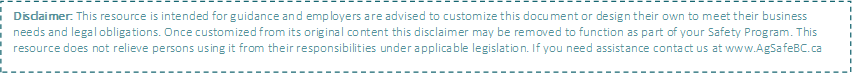 Wildfire Emergency Drill RecordWildfire Emergency Drill RecordDrill Start time:               Drill Finish time:Completed by:                                            Date of Drill:                  Scenario we used (Describe): WildfireScenario we used (Describe): Wildfire(Edit as necessary for your farm / ranch. See WorkSafeBC ‘Wildfire Evacuation Planning’ document for more details.)Review procedures with workers in advance. Incorporate current conditions into the drill if appropriate. Identify to workers if this is an on-site evacuation to a muster station, or an off-site evacuation to a meeting point. If conducting an evacuation drill during wildfire season, workers should be told that this is a DRILL.(Edit as necessary for your farm / ranch. See WorkSafeBC ‘Wildfire Evacuation Planning’ document for more details.)Review procedures with workers in advance. Incorporate current conditions into the drill if appropriate. Identify to workers if this is an on-site evacuation to a muster station, or an off-site evacuation to a meeting point. If conducting an evacuation drill during wildfire season, workers should be told that this is a DRILL. Attendance (Who was there? Make time to discuss the drill with anyone who did not participate.) Attendance (Who was there? Make time to discuss the drill with anyone who did not participate.)Evaluation Evaluation of the drill – analyze communications, worker attendance, timing, understanding of duties, compliance with the plan,What went well? What needs improvement? Improvements (List specifics, plus who will do, and when they will be done)